ASSOCIAÇÃO DE PLANTAS E JARDINS EM CLIMAS MEDITERRÂNICOS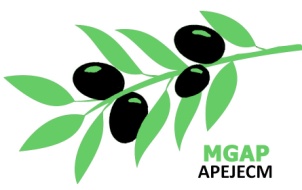 Mediterranean Gardening Association – PortugalFuture Events 2019/2020 as @ 10 SeptWednesday 2nd October 2019Which Succulents Grow Well in Algarve Gardens ?Almancil / Val do Lobo areaVisits to 2 gardens with use of succulents 
Guided by Marilyn Medina Ribeiro Further information from mgapevents@gmail.com October / NovemberDate tbcVisit to Jardim Seco Nursery in Tavira – Dry Landscape PlantingNumbers strictly limited
Further information from mgapevents@gmail.comSaturday 26 October
10:00h – 18:00hSunday 27 October
10:00h – 16:00hMGAP AutumnMediterranean Garden FairFirst time held over two daysFISSUL building, Silves Town CentreSpecialist Plant Nurseries, FREE talks and MGAP Plants, Book Shop, Plant Crèche, Refreshments etc.All Welcome / Free EntryDonations on the door for MGAP Projects More info and all offers of help please contact
mgapfairs@gmail.comExtensive free parkingStalls all under cover Sunday November 10 Garden Open 10:30 – 16:00 Botanic Garden Open Dayand Bulb PlantingBring tools and strong shoes! See what is growing at the start of the gardening year in the Algarve & help to plant native bulbs.
Garden Open 10.30 – 16.00Come along any time! Further information from mgapsec@gmail.com DecemberDate tbcFamily Day at Quinta da FigueirinhaA fun day for adults and children to take part in nature-based Winter and Christmas themed crafts and activitiesFor further details contact Kristina MacDonald at hellokriss@wildabouthere.comor Marilyn Medina Ribeiro at mgappres@gmail.com Early 2020Visit to Colares / Cabo da Roca 
Eunice and Carlos Barroso invite MGAP members to visit their garden and lunch at their home in Colares, Sintra. Nearby garden and plant nursery visits includedAn opportunity to meet Lisbon area members. Transport from the Algarve may be possible.Further information frommgapevents@gmail.com 15 February 2020Saturday 
10.00 for 10.30Annual General Meeting – Assembleia GeralBusiness meeting to be followed by talk / guided visit / MGAP book sales etc.Further information from mgapsec@gmail.comDetails to be confirmed21 March 2020Date tbcSpring Mediterranean Garden FairLocation to be confirmedFurther information from mgapfairs@gmail.com 28 August to 31 August 2020with pre- and post- conference toursA Visit to the Fairest CapeMGi International Conference  Cape Town, South Africa Private & Public garden visits, Talks. Range of Accommodation options and possible group flight rates from Lisbon. Organised by our MGi partner, 
The Cape Horticultural Society, 
Cape Town, South AfricaFull Programme  & information from mgapsec@gmail.com or info@capehorticulturalsociety.co.za  If you have any ideas for events, or requests, or would like to run an event, please contact Tessa Hearn at mgapevents@gmail.com If you have any ideas for events, or requests, or would like to run an event, please contact Tessa Hearn at mgapevents@gmail.com If you have any ideas for events, or requests, or would like to run an event, please contact Tessa Hearn at mgapevents@gmail.com 